SCHOOL OF MISSION:  MISSION TRAINER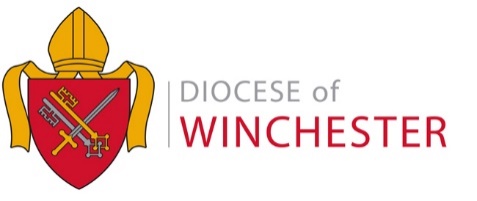 Wolvsey, WinchesterFull time, salary £32,158 (plus 15% pension contribution) We are looking for someone to join the School of Mission as a Mission Trainer.  The School of Mission provides the necessary training to the wider diocese to enable individuals, parishes and deaneries to live the mission of Jesus.  The Mission Trainer will be required to develop and deliver training specifically for lay people.  This will include developing and coordinating a team of volunteers to offer training for mission action planning, providing lifelong learning for those commissioned under our local authorisation programme called the Bishop’s Commission for Mission, offering resources to households and churches as part of the growing faith agenda, and developing/delivering Rule of Life resources.  For more information, please refer to the more detailed job description. For an informal conversation about this post please contact: Revd Phil Dykesphil.dykes@winchester.anglican.org 35 hours a week with 25 days holiday per annum  Application pack is available at: www.winchester.anglican.org/vacancies/category/diocesan-office-vacancies/Own transport essential due to our locationAn enhanced DBS is required for this role.Application closing date:			1.00 pm on 9 December 19Interview date:				18 December 19		CVs will not be accepted